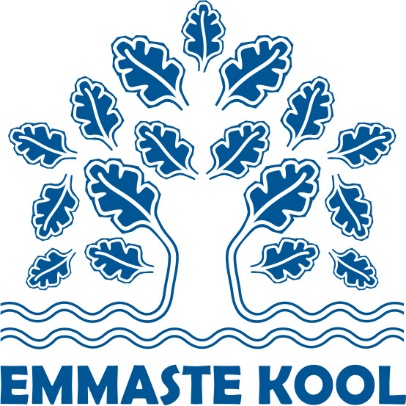 EMMASTE PÕHIKOOLI ARENGUKAVA 2019 – 2023Kinnitatud Hiiumaa Vallavalitsuse …… 2019.a.SISSEJUHATUSEmmaste Põhikooli arengukava on dokument, mis määrab kooliarenduse põhisuunad ja valdkonnad aastateks 2019-2023. Arengukava on aluseks kooli strateegiliste otsuste tegemisele ning iga-aastasele üldtööplaani koostamisele. Arengukava täitmist ja eesmärkide saavutamist hinnatakse sisehindamise kaudu.Arengukava lähtub järgmistest dokumentidest:1. Riiklik põhikooli- ja gümnaasiumiseadus;2. Emmaste Põhikooli põhimäärus;3. Emmaste Põhikooli õppekava;4. Hiiumaa valla arengukava;5.  Eelmist arengukava perioodi hõlmav sisehindamise aruanne.Arengukava sisulisel koostamisel osalevad erinevad huvigrupid (õpetajad, õpilased, lapsevanemad, kohalikud koostööpartnerid ja kohalik omavalitsus). Sisehindamise ja ühisarutelude tulemused koondatakse arengukava tegevuskavasse. Arengukava arutatakse läbi ja kiidetakse heaks Emmaste Põhikooli õppenõukogus, kooli hoolekogus ja õpilasesinduses. Arengukava ja selle muudatused kinnitab Hiiumaa Vallavalitsus.Kooli arendussüsteemi ülesehitamisel on aluseks võetud viis põhivaldkonda:1. Eestvedamine ja juhtimine2. Personalijuhtimine3. Koostöö huvigruppidega4. Õppe- ja kasvatustöö5. Ressursside juhtimineArengu kavandamine nende valdkondade kaudu võimaldab lõimida õppe- ja kasvatustegevused ning seda toetavad tegevused.KOOLI MISSIOON, VISIOON JA PÕHIVÄÄRTUSEDVISIOONEmmaste Põhikool on traditsioone väärtustav, individuaalsust arvestav ja õpimotivatsiooni toetav kaasaegse õpikeskkonnaga turvaline kogukonnakool.MISSIOONEmmaste Põhikooli missiooniks on pakkuda parimat mitmekesist haridust igale lapsele. EMMASTE PÕHIKOOLI VÄÄRTUSEDARENG - Arengu käigus omandatakse teadmisi ja/või oskuseid ning osatakse neid õiges kontekstis kasutada. Arenedes õpitakse ka vigadest ja tegeletakse eneseanalüüsiga. Koolis toetatakse õpilaste arengut arvestades nende eripärasid.LOOVUS – Loovus võimaldab lahendada erinevaid olukordi väljaspool tavapäraseid piire, viib elu edasi ja lisab mitmekesisust. Loovus on oskus leida lahendusi olukordades, mille kohta puudub reegel või õpikujuhis. Õpilasi ei suruta raamidesse, vaid teadvustatakse neid võimalustest turvaliselt kasvada ja isiksusteks areneda.POSITIIVSUS – Pöörame tähelepanu neile, kes midagi hästi teevad. Toome esile head, mitte ei otsi vigu. Probleemide ilmnedes oleme suunatud lahenduste leidmisele.KESKKOND – Meie kooli vaimne ja füüsiline keskkond loob head eeldused õppimiseks ja õpetamiseks. Väärtustame end ümbritsevat ja hoiame seda. Tegutseme selle nimel, et koolis valitseks vastastikune usaldus ja oleks turvaline keskkond.KOOSTÖÖ – Koostöös peitub jõud! Koostöö rikastab teadmisi, oskusi ja maailmapilti ning võimaldab õppida teiste kogemustest. Koos tegutsedes õpime märkama ja üksteisega arvestama.ÕPPEASUTUSE ÜLDANDMED JA LÜHIÜLEVAADEEmmaste Põhikool on Hiiumaa valla munitsipaalkool asukohaga Emmaste küla, Hiiumaa vald 92007registrikood: 75009958e-post: emmastekool@gmail.comkooli veebileht: www.emmaste.edu.eeKooli teeninduspiirkond on Hiiumaa valla haldusterritooriumõppekeel: eesti keelKool omab Haridus- ja Teadusministeeriumi poolt väljastatud koolitusluba nr  804HM (15.10.1999)Emmaste Põhikoolis toimub õppetöö põhikooli riikliku õppekava ja lihtsustatud riikliku õppekava põhjal koostatud kooli õppekava alusel. Koolis õpetatakse lisaks põhikooli riikliku õppekava raames ette nähtud ainetele arvutiõpetust, Hiiumaa ajalugu ja alates 2019/20 õppeaastast C-keelena rootsi keelt. 1.-4. klassis rakendatakse VEPA-programmi. Emmaste Põhikoolis on alates 2017.a. sügisest taaselustatud TORE liikumise tegevused. Alates 2019. aastast kuulub Emmaste kool Liikuma Kutsuvate Koolide perre.Emmaste Põhikoolis õpib 90 õpilast (seisuga 01.04.2019). Õpilaste arv on viimastel aastatel kasvanud. Õppetöö toimub 9 klassikomplektis ja kahes väikeklassis.Koolis on 24 töötajat (seisuga 01.04.2019), nende seas tugispetsialistid – sotsiaalpedagoog ja logopeed.Emmaste kool on asutatud 1920. aastal. Kool asub endises Emmaste mõisahoones, mis on aja jooksul kooli vajaduste kohaselt ümber ehitatud. Kooli ümber on looduskaunis mõisapark, iluaed ja spordikompleks, mis annavad võimaluse viia läbi õuesõpet ja tegeleda erinevate spordialadega. Kooli juurde kuuluvad õuesõppemaja ja endisest mõisaait-viljakuivatist ümberehitatud käsitöömaja, milles asuvad puutöö- ja kodundusklassid.Kool tegutseb kogukonna keskusena, järgitakse väljakujunenud traditsioone ja säilitatakse pärandkultuuri. Koolipere püüdlus on olla uuenduslik, kasutada kaasaegseid õppemeetodeid ja -vahendeid. Õppetegevuse korraldamisel arvestatakse õpilaste individuaalsete vajadustega ning tagatakse võimetekohane haridus igaühele. Lisaks formaalsele haridusele pakub Emmaste kool hariduse mitmekesistamiseks ja õpilaste tugevuste väljaarendamiseks mitmekülgset huvitegevust. Kooli juures töötavad tasuta huviringid: arvutiring, TORE-ring, kunstiring, lauluring, viiuliõpe, mudellennundus.  Õpilastele on tasuta rahvatants, plokkflööt, kergejõustik, jalgpall, palliring, robootika (VAK) ning puhkpill (MTÜ).Koolis on ühiselt väljatöötatud väärtused ja koolipere kokkulepped, millest igapäevatöös lähtutakse. Emmaste kool on oma tegevust analüüsinud ja parendanud võttes aluseks TÜ Eetikakeskuse Hea kool kui väärtuspõhine kooli konkursi raamistiku. 2018. aastal tunnustati Emmaste Põhikooli Hea kooli edendaja tiitliga.TURVALISUSE TAGAMINEEmmaste Põhikoolis peetakse oluliseks tagada õpilaste koolis viibimise ajal vaimne ja füüsiline turvalisus ning tervise kaitse.Õpilaste ja koolitöötajate vaimset ja füüsilist turvalisust ohustavate olukordade ennetamise, neile reageerimise ja juhtumite lahendamise kord sätestatakse kooli kodukorras. Kooli kodukorra eesmärk on tagada koolis töörahu, õpilaste ja töötajate turvalisus ning kooli vara kaitstus. Kooli kodukord on kohustuslik täitmiseks kõigile õpilastele, kooli töötajatele ja külalistele nii koolimajas, kooli territooriumil kui ka kooli üritustel.Vaimse turvalisuse tagamiseks koolis suunatakse kasutama õppimis- ja õpetamismeetodeid, mis arendavad õpilastes koostöö- ja suhtlemisoskusi, sallivust ning teisi kooli väärtusi. Esimeses kooliastmes rakendatakse VEPA-metoodikat, teises ja kolmandas kooliastmes kasutatakse TORE-liikumise võimalusi. Kõigi õpilastega toimuvad arenguvestlused. Pööratakse erilist tähelepanu „meie-tunde“ loomisele koolis.Koolitöötajate osas kehtivad töökorralduse reeglid, mis määravad Emmaste Põhikooli ja tema töötajate üldised käitumisreeglid ning pooltevahelised kohustused töösuhetes lisaks töölepingutes sätestatule. Töökorralduse reeglite eesmärgiks on kindlustada töödistsipliin, töö õige ja ratsionaalne korraldamine, ohutud töötingimused ning uute töötajate informeeritus kooli töökorraldusest, töötajate üldistest kohustustest, õigustest ja soodustustest.Õpilasi on instrueeritud võimalikest ohtudest arvutiõpetuse-, käsitöö-, tööõpetuse-, keemia- ja füüsikatundides. Õpilastele toimuvad sõltuvusainete ennetuse teemalised loengud. Hädaolukordade lahendamisel lähtutakse kooli hädaolukorra lahendamise plaanist  (õpetajate ja teiste kooli töötajate ning kriisimeeskonna ülesanded, turvalisus õppekäikudel) ja tulekahju korral tegutsemise plaanist. Õpetajad ja kooli töötajad on läbinud esmaabi andmise ja tulekahju korral käitumise koolituse. Igal aastal toimuvad kogu kooliperele evakuatsiooniõppused tuleõnnetuse korral ning tehakse koostööd päästeametiga.ÕPETAJATE TÄIENDKOOLITUSEmmaste Põhikooli õpetajate täienduskoolituse kava lähtub eelkõige arengukava perioodi eesmärkidest. Koolitustegevus on osa kooli personalijuhtimisest ja toetab kooli eesmärkide saavutamist. Seega arvestatakse koolituste võimaldamisel ja korraldamisel kooli kui terviku ja personali individuaalseid vajadusi ning elukestva õppe põhimõtteid. Koolitusvajadus selgitatakse välja lähtudes õppeaastaks püstitatud eesmärkidest ja sisehindamise tulemustest. Individuaalne koolitusvajadus selgitatakse välja töötajaga peetud koostöö- või arenguvestluse käigus. Kooli ülesandeks on tagada õpetajatele nii ainealane kui pedagoogilis-psühholoogiline täienduskoolitus.Emmaste Põhikooli koolitusvormid on järgmised:individuaalkoolitused – ainealased koolitused, õppereisid, kogemuskoolitused (õpetajalt-õpetajale, töövarjuks olemine), metoodika/üldpedagoogika koolitused,grupikoolitused – ainesektsioonide koolitused, õppereisid, aineõpetajatele, klassijuhatajatele, tugispetsialistidele, kooli juhtkonnale jne mõeldud koolitused, kogemuskoolitused kolleegidega, metoodika/üldpedagoogika koolitused,sisekoolitused – koolitused kolleegilt–kolleegile, õpikogukonnad, erinevad valdkondlikud koolitused, ühiskoolitused koos lastevanematega.Emmaste Põhikooli käesoleva arengukava perioodil käsitletavad olulisemad teemad:õpilaste individuaalse arengu ja hariduslike erivajaduste arvestamine õppeprotsessis (sh andekate õpilaste toetamine)muutunud õpikäsitus, professionaalne tagasisidestamine ja kujundav hindamineväärtuskasvatus koolisõpetaja eneseabi koolitused (enesereflektsioon, enesekehtestamine, esinemisoskus, ajaplaneerimine, õpetaja vaimne tervis-stressiga toimetulek, läbipõlemise ennetamine jm)digipädevuste arendamineainetevaheline lõimingpersonalile ja õpilastele suunatud turvalisuskoolitused (esmaabi, evakuatsioon, kriisiolukord, liikluskorraldus vms)õppekäigud teistesse õppeasutustesse, muuseumidesse, asutustesse jne (kogemuskoolitus)töötajatega arenguvestlustel kokku lepitud individuaalkoolitusedARENGUKAVA VALDKONNAD JA TEGEVUSKAVAEestvedamine ja juhtimineHetkeolukordTugevused:1. Huvigrupid on kaasatud kooli juhtimisse (lastevanemate üldkoosolek, hoolekogu, õpilasesindus, õppenõukogu, töökoosolekud, juhtkond jne).2. Toimib kaasav juhtimine ja omavahelised suhted koolis on head.3.  Koolielu igapäevasel korraldamisel lähtutakse kooli põhiväärtustest ja koolipere kokkulepetest.4. Toimuvad kooliperet liitvad ühisüritused.5. Kooli juhtimissüsteem on suunatud toimivale töö- ja infokorraldusele, õpikeskkonna kaasajastamisele ja kooli hea maine hoidmisele.Arenguvajadused:1. Õpilaste käitumiskultuuri ja õpimotivatsiooni tõstmine.2. Lastevanemate suurem kaasamine.3. Sisekoolituste süsteemsemaks muutmine, heade praktikate jagamine.4. Majandusküsimuste operatiivsem lahendamine.Peamised arengusuunad aastateks 2019-20231. Kooli juhtimine on väärtuspõhine, kaasav ja demokraatlik.2. Kool on omanäoline ja hea mainega.3. Kool on õppiv ja pidevale arengule suunatud organisatsioon.Eestvedamise ja juhtimise tegevuskava aastateks 2019-2023PersonalijuhtimineHetkeolukordTugevused:1. Suures osas on olemas kvalifitseeritud õpetajaskond, õpetajaid suunatakse ja toetatakse kvalifikatsiooni omandamisel.2. Õpilaste arengut toetavad tugispetsialistid (sotsiaalpedagoog, logopeed ja abiõpetaja).3. Toimub õpetajate enesehindamine ja viiakse regulaarselt läbi arenguvestlusi.4. Õpetajatel on võimalus täiendkoolitusteks, korraldatakse ühiskoolitusi. Sisse on seatud õpetajate õpikogukonnad.Arenguvajadused:1. Koolis töötab õpetajaid, kes ei vasta kvalifikatsiooninõuetele.2. Vajadus haridustehnoloogi järele.3. Puudub töötajate tunnustamise ja premeerimise statuut.4. Puudub koolitusplaan. Arendamist vajab süsteemne kolleegide omavaheline koostöö ja üksteiselt õppimine.Peamised arengusuunad aastateks 2019-20231. Koolis töötavad pädevad õpetajad ja tugispetsialistid, kes toetavad iga õpilase arengut.2. Emmaste Põhikool on õppiv organisatsioon, kus toimub iga töötaja areng ja tehakse koostööd.3. Töötajate edusamme märgatakse ja tunnustatakse.Personalijuhtimise tegevuskava aastateks 2019-2023Koostöö huvigruppidega ja head suhtedHetkeolukordTugevused:1. Toimub aktiivne koostöö kooli hoolekoguga. Hoolekogu korraldab perepäeva ja  aitab läbi viia erinevaid üritusi, nt omakultuuripäeva.2. Emmaste Põhikool osaleb VeniVidiVici õpilasvahetusprogrammis. Õpilased teistest Eesti koolidest tulevad meile õppima ja meie õpilased on vahetusõpilasteks mujal koolides.3. Ühisürituste korraldamise ja mitteformaalse õppe läbi toimub koostöö Emmaste piirkonna erinevate asutustega – lasteaiaga, raamatukoguga, Emmaste Vabaaja Keskusega, Tohvri hooldekoduga, Sõru muuseumiga.4. Toimuvad üritused (1. sept aktus, kooliaasta lõpetamine, jõulupidu, kevadpidu), kus osalevad lisaks kooliperele lapsevanemad ja vilistlased.Arenguvajadused:1. Erinevate huvigruppide veelgi aktiivsem ja süstemaatilisem kaasamine. Täpne koostööplaan kajastub õppeaasta üldtööplaanis.2. Lastevanemate aktiivsem kaasamine igapäevasesse kooliellu, näiteks avatud koolinädala või ühisürituste (nt. talgud) läbi.3. Partnerlussuhete arendamine erinevate haridusasutustega, et mitmekesistada õppetööd ning õppida teiste koolide headest praktikatest.4. Lastevanemate, vilistlaste, ettevõtjate jt külaliste kutsumine ainetundidesse oma kogemuste/teadmiste jagamiseks ja õpilaste innustamiseks .5. Lastevanematele koolitusvõimaluste pakkumine.Peamised arengusuunad aastateks 2019-20231. Oleme avatud organisatsioon, teeme koostööd ja kaasame kooli jaoks olulisemaid huvigruppe.2. Lapsevanem on aktiivne osapool, lapse areng toimub koostöös kooli ja koduga.3. Õpilaste silmaringi avardamiseks ja kogemuste saamiseks arendame partnerlussuhteid teiste koolidega Eestis ja väljaspool Eestit.Koostöö huvigruppidega ja head suhted tegevuskava aastateks 2019-2023Õppe- ja kasvatustööHetkeolukordTugevused:1. Üldine tase õpitulemustes (õppeedukus, lõpueksamid, tasemetööd) on kõrge ja tulemused võistlustel, konkurssidel ja olümpiaadidel on head.2. Õpiraskustega õpilaste arv on väike.3. Toimivad tugisüsteemid.4. Mitteformaalsed tegevused (huvitegevus ja traditsioonilised üritused) toetavad formaalset õpet.5. Õuesõppe võimalused.6. Uued sülearvutid ja tahvlid annavad uusi võimalusi.Arenguvajadused:1. II ja III kooliastme aineõpetajate kvalifikatsiooni tõstmine.2. Õppijat toetav ehk kujundav hindamine vajab edasiarendamist. Õpilased eesmärgistavad oma õppetegevust, saavad õpetajalt sõnalist edasi- ja tagasisidet ning tegelevad järjepidevalt eneseanalüüsiga.3. Vaja on rohkem tähelepanu pöörata andekatele õpilastele ja leida neile sobivad võimalused arenguks.4. Digivahendite aktiivsem kasutamine ainetunnis.5. Õpilaste õpimotivatsiooni suurendamine.6. Kogu koolipere järgib ühiseid väärtuseid ja iga täiskasvanu on eeskujuks õpilastele.Peamised arengusuunad aastateks 2019-20231. Koolis on loodud õppimist ja arengut toetav vaimne ja füüsiline keskkond.2. Kool arvestab õpilaste individuaalsete võimete ja vajadustega.3. Koolis rakendatakse muutunud õpikäsitust.Õppe- ja kasvatustöö tegevuskava aastateks 2019-2023Ressursside juhtimineHetkeolukordTugevused:1. Kooli ümbrus ja hooned on puhtad ning korras, tehakse vajalikke investeeringuid.2. Kooli infovahetus on toimiv. Info jagamiseks kasutatakse erinevaid kanaleid.3. Õppetöös saab kasutada projektoreid,  sülearvuteid ja tahvelarvuteid.4. Toimuvad koolitöötajate iganädalased töökoososlekud.5. Pikapäevarühma lapsed saavad lisaeine.6. 5.-9.kl õpilased saavad supi-päeval lisaeinena puuvilja.Arenguvajadused:1. Kooli kodulehe uuendamine ja infoallikana kasutamine.2. E-kooli asemel võtta kasutusele Stuudium.3. Kõigis klassides puudub kaasaegne infotehnoloogia ja õppeaine vajadustest lähtuv klassimööbel.4. 5.-9. klassi õpilastele õhtuoote söömise/ostmise võimalus.5. Tervisekaitse nõuetele mittevastavad tingimused osades õpperuumides (ventilatsiooni puudumine ja liiga kõrge temperatuur). Peamised arengusuunad aastateks 2019-20231. Koolimajas ja selle ümbruses luuakse õppimist ja õppija igakülgset arengut toetav füüsiline keskkond.2. Koolil on õppetööks vajalikud IT-vahendid ja interneti levikut toetav sisevõrk.3. Teave koolis toimuvast jõuab õigeaegselt ja erinevaid infokanaleid kasutades kõigi osapoolteni. Ressursside juhtimise tegevuskava aastateks 2019-2023TegevusOodatav tulemusMõõdikVastutajaTähtaeg1. Kooli juhtimisotsuste aluseks on ühiselt kokkulepitud väärtused ja koolipere kokkulepped. Läbi jagatud väärtuste innustatakse kooliperet koostööle ja arengule.Kooli väärtused ja koolipere kokkulepped on kõigile teada ja visuaalselt nähtavad.Probleemide lahendamisel lähtutakse koolipere kokkulepetest ja põhiväärtustest.Koolipere ühisüritused on seotud väärtuste arendamisega.Väärtused ja koolipere kokkulepped kajastuvad kooli dokumentides, on koolimajas visuaalselt nähtavad. Arenguvestlused.Ürituste plaanDirektorPidevalt2. Kooli juhtimine on avatud, otsustamisprotsessi on kaasatud erinevad huvigrupid.Toimuvad regulaarsed õppenõukogud, juhtkonna koosolekud, koolitöötajate töökoosolekud. Koolil on aktiivne hoolekogu ja õpilasesindus.Kord õppeaastas toimub lastevanemate üldkoosolek, kus lastevanematel on võimalus koolielus kaasa rääkida.Õppenõukogu, juhtkonna, töökoosolekute, hoolekogu ja õpilasesinduse koosolekute ning lastevanemate üldkoosolekute protokollid.DirektorPidevalt3. Koolis teadvustatakse ja kantakse edasi kohalikku pärandkultuuri, õpetatakse Hiiumaa ajalugu ja C-keelena rootsi keelt.8. klassis õpetatakse Hiiumaa ajalugu ja alates 5. klassist C-keelena rootsi keelt.Igal kevadel toimub omakultuuripäev.Tehakse koostööd Hiiumaa muuseumidega ja kohaliku kogukonna liikmetega, et õpilaste seas teadvustada ja edasi kanda kohalikku kultuuripärandit.Igakevadised õpilastööde näitused Sõru muuseumis, mis on kantud Hiiu kultuurist ja keelest.Kooli õppekavas on valikainena Hiiumaa ajalugu ja C-keelena rootsi keel.Ürituste plaan, kajastused kodulehel ja meedias/sotsiaal-meedias.Igakevadine õpilastööde näitus Sõru muuseumis.DirektorHuvijuhtPidevalt4. Kooli juhtimisel lähtutakse õppijakesksusest.Kooli juhtimisel on fookuses õpilaste ja õpetajate areng.Õppijal on võimalus oma isiklikus arengus endale eesmärgid seada, ennast analüüsida ja muudatusi teha.Kool tegeleb õppija vajaduste väljaselgitamisega ja reageerib muutunud vajadustele.Õppeaasta üldtööplaan, õppeaasta eesmärgid.ArenguvestlusedRahuloluküsitlusDirektor, õppeala-juhatajaPidevaltTegevusOodatav tulemusMõõdikVastu-tajaTähtaeg1. Koolis töötab haridustehnoloog.Õpilaste digipädevuste arendamine on hästi korraldatud ja tulemuslik. Õpetajad on digipädevuste arendamisel toetatud. Õppetöö on mitmekesine ja digioskused toetavad õpilase edasist haridusteed.Õpilaste ja õpetajate rahulolu digipädevuste arendamisega.Eneseanalüüs DigipeeglisDirektorPidevalt2. Koolis töötavad tugispetsialistid – logopeed, sotsiaalpedagoog ja abiõpetaja..Iga õpilane omandab hariduse lähtuvalt oma võimetest. HEV õpilased on märgatud ja toetatud. Toimub õpetajate ja lastevanemate nõustamine.Puuduvate tugispetsialistide (psühholoog, eripedagoog) teenuste pakkumiseks teeme koostööd Rajaleidja keskusega.Logopeedi ja sotsiaalpeda-googi õppeaasta kokkuvõtted. Õpilaste õpitulemused on võimete-kohased. Õpilaste, õpetajate ja lapsevanemate rahulolu.HEVKOTegevus pidevalt, kokkuvõtted kord õppeaastas.3. Koolis töötab abiõpetaja.Hariduslike erivajadustega õpilased on klassiga koos või individuaalselt õppides toetatud. Õpi- ja käitumisraskustega õpilaste õpitulemused vastavad nende võimetele.Õppeperioodi kokkuvõtted ja nende analüüs.Õppeala-juhatajaPidevalt4. Kõigi kooli töötajate isiklik areng.Kõik kooli töötajad on teadlikud oma arenguvajadustest, loodud on võimalused isikliku arengu toetamiseks. Kooli töötajate vaimse ja füüsilise tervise hoidmiseks maksab kool tervisetoetust.Koostöövestlused, arenguvestlused ja rahuloluküsitlusedTervisetoetuse kasutamsiaktiivsusDirektorJaanuaris koostöö-vestlused juunis arengu-vestlusedTervise-toetus alates 20205. Õpetajate koostöö arendamine.Koolis tegutsevad õpikogukonnad, mis panustavad kogu organisatsiooni arengusse. Koos tegutsedes õpitakse teiste kogemustest ja jagatakse häid praktikaid.Aktiivsed õpikogukonnad. Tunnikülastused.Koostöövestlused ja arenguvestlused.DirektorÕpikogu-konnad kogunevad regulaarselt6. Õpetajate koolitamine.Koolil on töötajate koolitusplaan, millest lähtuvalt tagatakse töötajate professionaalne areng. Toimub koolisisene üksteise headest praktikatest õppimine. Õpetajad külastavad kolleegide tunde, annavad üksteisele tagasisidet. Toimub õpetajalt-õpetajale õpe.Koolitusplaan. Hea õpetaja profiili alusel õpetaja eneseanalüüs.Kolleegide tunnikülastused, koolitustel õpitu jagamine kolleegidega.Õppeala-juhatajaPidevalt7. Koolil on toimiv töötajate motiveerimis- ja tunnustamissüsteem.Kõigi kooli töötajate edusamme märgatakse ja tunnustatakse.Kooli töötajate rahuloluDirektorPidevaltTegevusOodatav tulemusMõõdikVastutajaTähtaeg1. Koolil on tegevusplaan ja toimub aktiivne koostöö olulisemate huvigruppidega – lasteaed, Emmaste Vabaaja Keskus, raamatukogu, Tohvri hooldekodu, Sõru muuseum, Hiiumaa muuseum, Rajaleidja, Käina Spordikeskus, RMK, Palade Loodushariduskeskus, TöötukassaÕpilaste igakülgne areng on toetatud läbi süsteemse koostöö erinevate huvigruppidega.Osapoolte rahulolu.Ühisürituste ja külastuste arv huvijuhi aastaaruandes.HuvijuhtPidevalt2. Vilistlaskogu loomine ja kaasamine kooli tegemistesse.Kooli 100. juubeliks (aastal 2020) on loodud vilistlaskogu. Vilistlasi kutsutakse kooli õpilastega kohtuma ja oma kogemusi jagama. Vilistlased on eeskujuks tänastele õpilastele.Toimiv vilistlaskogu. Vilistlaste külastuste arv huvijuhi aastaaruandes.HuvijuhtVilistlas-kogu aastal 2020, koostöö vilist-lastega pidevalt3. Lapse arenguvajadustest lähtuv koostöö lastevanematega.Koolil on hea kontakt lastevanematega. Lastevanemad julgevad probleemide korral kooli poole pöörduda. Vanemad osalevad iga-aastasel Avatud Kooli nädalal, külastades oma lapse tunde. Lapsevanemad osalevad lapse arenguvestlustel ja teevad koostööd eesmärgil, et lapsel läheks koolis hästi. Kord õppeaastas toimub lastevanemate üldkoosolek.Lapsevanemad on õpilaspäeviku või e-päeviku kaudu kursis lapse arengu ja käekäiguga koolis.Arenguvestluste kokkuvõtted. Lastevanemate rahulolu. Lastevanemate üldkoosolekust osavõtjate arv on tõusvas trendis.DirektorKoostöö pidevalt.Arengu-vestlused kord õppe-aastas. Laste-vanemate üld-koosolek kord aastas.4. Arendatakse partnerlussuhteid teiste koolidega Eestis ja väljaspool Eestit. Emmaste kool osaleb VeniVidiVici õpilasvahetusprogrammis.Emmaste koolil on sõprussuhted vähemalt ühe Eesti kooliga, käiakse üksteisel külas ja tehakse koostööprojekte. Emmaste koolil on sõprussuhteid teiste riikide koolidega, tehakse koostööprojekte ja käiakse üksteisel külas. Emmaste kool annab võimaluse VeniVidiVici õpilasvahetusprogrammi kaudu tulla meile õppima ja minna meie koolist vahetusõpilasena teistesse Eesti koolidesse kogemusi saama.Sõprussuhted, ühisprojektid, õpilasvahetuses osalejate arv ja rahulolu.HuvijuhtPidevalt5. Eeltöö kooli astujatega ja lapsevanemate nõustamine.Üleminek lasteaiast kooli on sujuv ja pingevaba. Enne kooli algust luuakse esmane kontakt lapse ja lapsevanemaga.Ühised ettevõtmised,erinevate osapoolte rahuloluDirektorMärts-septTegevusOodatav tulemusMõõdikVastutajaTähtaeg1. Emmaste kool on liitunud Liikuma Kutsuvate Koolide (LKK) programmiga.Läbi füüsilist aktiivsust soodustavate tegevuste, nii ainetunnis kui ka vahetunnis, propageeritakse tervislikke eluviise. Õpilased on vaimselt ja füüsiliselt tervemad, kasvab õpimotivatsioon ja õppeedukus.Rahuloluküsit-lused.Puudumiste kokkuvõteLKK kooli-meeskondPidevalt2. Koolikiusamise ennetamine, märkamine ja probleemidega tegelemine. Õpilaste sotsiaalsete oskuste arendamiseks on Emmaste kool liitunud VEPA-programmi ja TORE-liikumisegaÕpilased teavad, mis on koolikiusamine, julgevad sellest täiskasvanutele teada anda ja käituvad nii, et kaaslased tunneksid ennast koolis turvaliselt. Koolis tegeletakse sotsiaalsete oskuste arendamisega.Koolikiusamiste arv on vähenenud. Algklassides on rakendunud VEPA ja 5.-9. klassini TORE-liikumine.Erinevate osapoolte rahulolu.Sotsiaal-pedagoogPidevalt2. Kooli füüsilise keskkonna järjepidev kaasajastamine ja õppija vajadustele kohandamine.Klassiruumid on kaasaegselt sisustatud. Õpilaste puhkeruum, koridorid, fuajee, garderoobid annavad lisavõimalusi õppimiseks ja puhkamiseks. Õpilased ja õpetajad kasutavad kaasaegseid digivahendeid.Arengu-vestlused ja erinevate osapoolte rahulolu.DirektorPidevalt3. Arvestatakse õpilaste individuaalsete võimete ja vajadustega. Rakendatakse õpilase arengut toetavat hindamissüsteemi.Koolis tegeletakse süsteemselt nii abivajavate kui ka andekate õpilastega. Hindamissüsteem toetab õppija individuaalset arengut. Õpilane eesmärgistab ja analüüsib oma õppimist.HEVKO õppeaasta kokkuvõte. Klassijuhatajate kokkuvõtted, e-kool.Õpi- ja käitumis-raskustega õpilaste arv on võimalikult väike. Arenguvestlused. Erinevate osapoolte rahulolu.HEVKO, direktorPidevalt4. Mitteformaalsed tegevused toetavad formaalset õpet.Õpilased osalevad erinevates huviringides ja üritustel ning  projektides. Õppetöövälise tegevuse kaudu toetatakse ja arendatakse õpilaste erinevaid andekusi.Õpilased osalevad kooli ürituste korraldamisel ja läbiviimisel.Vähemalt 85% õpilastest osaleb mõnes huviringis. Ürituste plaan ja huvijuhi õppeaasta kokkuvõte.HuvijuhtPidevalt5. Õppetöö läbiviimisel arvestavad õpetajad muutunud õpikäsitluse põhimõtetega.Õppetöös kasutakse mitmekesiseid õppemeetodeid ja õpilane on õppeprotsessis aktiivne pool. Õppimine on eluline. Aineõpetuse raames arendatakse üldpädevusi. Õpetajad teevad koostööd erinevate õppeainete lõimimisel.Õppeaasta eesmärgid ja kokkuvõte.DirektorPidevaltTegevusOodatav tulemusMõõdikVastutajaTähtaeg1. Koolimaja on remonditud ja puhas. Koolimaja ümbruses on kõvakattega teed, mänguplatsid ja bussiootepaviljon koos rattahoidlaga.  Koolimajas on tehtud sanitaarremont, kinnised aknad on vastavalt vajadusele asendatud tuulutamist võimaldavate akendega, koolimaja välisfassaad on korrastatud. Kooli õueala on õppija vajadustest lähtuvalt ümber kujundatud.Remont ja ehitustööd on kulgenud plaanikohaselt.Direktor, kooli-pidaja2019-20232. Koolimajas on välja ehitatud interneti kiiret levikut toetav sisevõrk. Kool on varustatud kaasaegsete digivahenditega.Interneti levik koolimajas ja hea varustatus digivahenditega võimaldavad arendada õpilaste digipädevusi ja kasutada mitmekülgseid kaasaegseid õppemeetodeid.Interneti leviku kiirus ja mugavus. Iga-aastane majandus-aruanne. Õpilaste ja õpetajate rahulolu.Digivahendite kasutus-sagedus ainetundides.DirektorPidevalt3.Ventilatsiooni-süsteemi väljaehitamine ja õhutusakende lisamine, välisruloode paigaldamine.Kõigis klassiruumides on ventilatsioon ja õppetööks sobiv temperatuur.Õhu kvaliteet ja temperatuur õpperuumides vastab tervisekaitse nõuetele.Direktor20234. Õuesõppemaja sisustamine ja kooliaia õpperaja uuendamine.Õuesõppemaja ja õpperada toetavad õppetöö mitmekesistamist, elulisust ja terviseedendust.Õuesõppemaja on sisustatud ja õpperada uuendatud. Iga-aastane majandus-aruanne.Direktor2019-20215. Kasutatakse erinevaid infokanaleid majasisese, erinevatele osapooltele suunatud ja laiema üldsuse teavitamiseks jagatava info levitamiseks.Info liikumine maja sees ja majast välja on hästi korraldatud. Koolil on kasutajasõbralik, kaasaegne, pidevalt uueneva infoga kodulehekülg. Kool kasutab sotsiaalmeedia võimalusi info jagamiseks. Erinevate osapoolte rahulolu.DirektorPidevalt